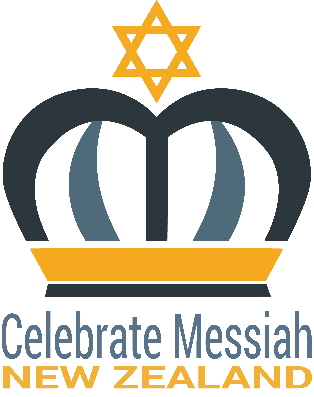 ------------------------------------------------------------Cut here and return bottom portion------------------------------PLEASE PRINT LEGIBLYFamily Name:Address:Phone(s):Email(s):LocationanddirectionsGoogle mapGoogle mapGoogle mapInformation about the mealInformation about the mealInformation about the mealInformation about the mealEarly registration discount!Save $3.00 on each dinner if registration is received by XX-XX-XXXXEarly registration discount!Save $3.00 on each dinner if registration is received by XX-XX-XXXXEarly registration discount!Save $3.00 on each dinner if registration is received by XX-XX-XXXXEarly registration discount!Save $3.00 on each dinner if registration is received by XX-XX-XXXX-----------------------------Cut here and return bottom portion----------------------------------------------------------First and Last Names (one person per line)First and Last Names (one person per line)Adult$XXChild(0-12 yrs)$XXSub-TotalSub-TotalEarly registration discountEarly registration discountTotal payment dueTotal payment dueComments: (high chairs needed, dietary restrictions, etc.)Comments: (high chairs needed, dietary restrictions, etc.)Comments: (high chairs needed, dietary restrictions, etc.)Comments: (high chairs needed, dietary restrictions, etc.)